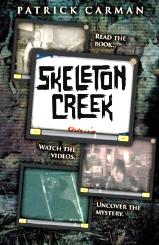 PARTIE  INFORMATIVEPARTIE  INFORMATIVEPARTIE  INFORMATIVEPARTIE  INFORMATIVEPARTIE  INFORMATIVEPARTIE  INFORMATIVEIndicateursA100 % - 90 %B85 % - 75 %      C70 % - 60 %      D55 % - 40 %      E35 % - 0 %      1. Adaptation à la situation d’écritureTon neutre et descriptif.Éléments du livre et du texte lu pertinents..Tient parfaitement compte de la tâche : ton neutre et informatif, éléments du livre et du texte judicieux  et personnalisés.5 Tient compte de la tâche : ton neutre et informatif, éléments  du livre et du texte intéressants et pertinents.4Tient compte de la tâche :  ton informatif, éléments du livre et du texte acceptables.3Tient compte de certains éléments de la tâche : ton informatif, éléments du texte seulement ou du livre seulement.    2Tient peu compte des éléments de la tâche.Le texte ne respecte pas les consignes.     Ou non fait       1  2. Cohérence du texte : liens cohérents entre les idées et les phrasesOrganise son texte de façon judicieuse.Fait progresser habilement ses propos en établissant des liens étroits.5Organise son texte de façon appropriée.Fait progresser ses propos en établissant des liens logiques.4Organise son texte de façon généralement appropriée.Fait généralement progresser ses propos, malgré des maladresses au niveau des temps verbaux ou du narrateur.               3Présente ses propos de façon parfois discontinue ou incomplète.Aucun lien entre les phrases.2Présente ses propos sans organisation évidente.OuCumule des idées sans lien entre elles.1 Vocabulaire appropriéNombreuses utilisations du vocabulaire enrichi de façon astucieuse, opportune et significative.   9-10Nombreuse utilisation du vocabulaire enrichi de façon appropriée et habile.7-8Bonne  utilisation du vocabulaire enrichi de façon généralement appropriée.5-6 Peu d’utilisation du vocabulaire enrichi. Nombreuses répétitions.3-4Très peu d’utilisation du vocabulaire enrichi.1-24. Construction de phrases et ponctuation ________ % d’erreursMoins de 1 %51  à 2 %43 à 5 %35 à 6 %27,0 à 9 %            19 % et +          05. Orthographe d’usage et grammaticale__________ % d’erreursMoins de 3 %53  à 4 %45 à 7 %37 à 9 %29 à 12 %            113 % et +          0PARTIE  APPRÉCIATIVEPARTIE  APPRÉCIATIVEPARTIE  APPRÉCIATIVEPARTIE  APPRÉCIATIVEPARTIE  APPRÉCIATIVEPARTIE  APPRÉCIATIVEIndicateursA100 % - 90 %B85 % - 75 %      C70 % - 60 %      D55 % - 40 %      E35 % - 0 %      1. Adaptation à la situation d’écritureTon suggestif et incitatif.Tient parfaitement compte de la tâche : éléments judicieux  et personnalisés.Ton suggestif et incitatif.5 Tient compte de la tâche : éléments intéressants et pertinents.Ton appréciatif et incitatif.4Tient compte de la tâche :  éléments répondant aux critères avec parfois, quelques maladresses.Ton appréciatif avec quelques maladresses3Tient compte de certains éléments de la tâche. Il omet l’idée principale et/ou n’ajoute pas suffisamment d’idées secondaires.  Ton appréciatif avec plusieurs maladresses.            2Tient peu compte des éléments de la tâche.Le texte ne respecte pas les consignes.   Ou non fait.     12. Cohérence du texte : liens cohérents entre les idées et les phrases.Organise son texte de façon judicieuse.Fait progresser habilement ses propos en établissant des liens étroits.5Organise son texte de façon appropriée.Fait progresser ses propos en établissant des liens logiques.4Organise son texte de façon généralement appropriée.Fait généralement progresser ses propos, malgré des maladresses au niveau des liens, des temps verbaux ou du narrateur.               3Présente ses propos de façon parfois discontinue ou incomplète.2Présente ses propos sans organisation évidente.OuCumule des idées sans lien entre elles.13. Utilisation d’un vocabulaire appropriéVocabulaire riche, idéalement avec des comparaisons et des énumérations.Utilise des expressions et des mots précis, appropriés et parfois recherchés. Présence de comparaisons et d’énumérations pertinentes et intéressantes.10Utilise la plupart du temps des expressions et des mots précis et appropriés.  Présence de comparaisons et d’énumérations pertinentes.8Utilise des expressions et des mots généralement appropriés, malgré des imprécisions ou des répétitions.6Utilise des expressions et des mots dont plusieurs sont incorrects ou répétés de façon abusive.4Utilise des expressions et des mots peu adaptés à la situation d’écriture. 24. Construction de phrases et ponctuation ________ % d’erreursMoins de 1 %51  à 2 %43 à 5 %35 à 6 %27,0 à 9 %            19 % et +          05. Orthographe d’usage et grammaticale__________ % d’erreursMoins de 3 %53  à 4 %45 à 7 %37 à 9 %29 à 12 %            113 % et +          0